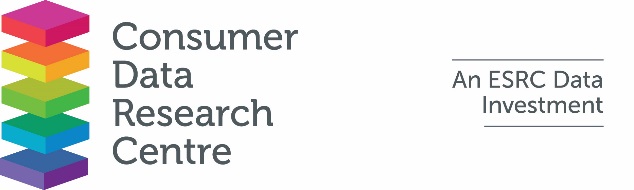 CDRC Open Data Science BursaryAPPLICATION FORMPlease complete and return to info@cdrc.ac.uk The information provided will be used for monitoring purposes.  It will be stored in accordance with the Data Protection Act, 1998 and the General Data Protection Act, 2018.Section A - CDRC courses you’d like to attend and that you’d like any bursary to cover: Section A - CDRC courses you’d like to attend and that you’d like any bursary to cover: Section A - CDRC courses you’d like to attend and that you’d like any bursary to cover: Section A - CDRC courses you’d like to attend and that you’d like any bursary to cover: Introduction to R										                      Intermediate R	 				 				                                Introduction to QGIS							                                          Intermediate QGIS											           Beginners’ Python for Data Analytics	   						                     Intermediate Python                                                                                                               Spatial Analysis for Public Health Researchers							Tableau Visualisation Workshop									Geocomputation with R Training									Introduction to R										                      Intermediate R	 				 				                                Introduction to QGIS							                                          Intermediate QGIS											           Beginners’ Python for Data Analytics	   						                     Intermediate Python                                                                                                               Spatial Analysis for Public Health Researchers							Tableau Visualisation Workshop									Geocomputation with R Training									Introduction to R										                      Intermediate R	 				 				                                Introduction to QGIS							                                          Intermediate QGIS											           Beginners’ Python for Data Analytics	   						                     Intermediate Python                                                                                                               Spatial Analysis for Public Health Researchers							Tableau Visualisation Workshop									Geocomputation with R Training									Introduction to R										                      Intermediate R	 				 				                                Introduction to QGIS							                                          Intermediate QGIS											           Beginners’ Python for Data Analytics	   						                     Intermediate Python                                                                                                               Spatial Analysis for Public Health Researchers							Tableau Visualisation Workshop									Geocomputation with R Training									 Section B - Personal Details Section B - Personal Details Section B - Personal Details Section B - Personal DetailsTitleFirst nameInitial(s)SurnameTelephone numberEmail addressSection C – Employment/Study Details (if you are neither working nor studying currently, please leave blank and go to Section E)Section C – Employment/Study Details (if you are neither working nor studying currently, please leave blank and go to Section E)Section C – Employment/Study Details (if you are neither working nor studying currently, please leave blank and go to Section E)Section C – Employment/Study Details (if you are neither working nor studying currently, please leave blank and go to Section E)In what type of organisation do you currently work/study?In what type of organisation do you currently work/study?In what type of organisation do you currently work/study?In what type of organisation do you currently work/study?University/College												          Research Institute (e.g. NatCen, NFER)	 				 				Government/other public-sector organisation								          Private-sector organisation											Voluntary-sector organisation										          Other (including freelance)									University/College												          Research Institute (e.g. NatCen, NFER)	 				 				Government/other public-sector organisation								          Private-sector organisation											Voluntary-sector organisation										          Other (including freelance)									University/College												          Research Institute (e.g. NatCen, NFER)	 				 				Government/other public-sector organisation								          Private-sector organisation											Voluntary-sector organisation										          Other (including freelance)									University/College												          Research Institute (e.g. NatCen, NFER)	 				 				Government/other public-sector organisation								          Private-sector organisation											Voluntary-sector organisation										          Other (including freelance)									Name of employer/place of studyName of employer/place of studyWhat is your current position?What is your current position?What is your current position?What is your current position?Junior Researcher (e.g. Research Officer, Research Fellow, Lecturer etc.)			          Senior Researcher (e.g. Senior Research Officer, Senior Lecturer etc.) 				Professor/Reader/Head of Unit/Director									Student	Other			Junior Researcher (e.g. Research Officer, Research Fellow, Lecturer etc.)			          Senior Researcher (e.g. Senior Research Officer, Senior Lecturer etc.) 				Professor/Reader/Head of Unit/Director									Student	Other			Junior Researcher (e.g. Research Officer, Research Fellow, Lecturer etc.)			          Senior Researcher (e.g. Senior Research Officer, Senior Lecturer etc.) 				Professor/Reader/Head of Unit/Director									Student	Other			Junior Researcher (e.g. Research Officer, Research Fellow, Lecturer etc.)			          Senior Researcher (e.g. Senior Research Officer, Senior Lecturer etc.) 				Professor/Reader/Head of Unit/Director									Student	Other			Section D – Student Details (if applicable, for current students. If you are not currently studying in Higher Education, please leave blank and go to Section E)Section D – Student Details (if applicable, for current students. If you are not currently studying in Higher Education, please leave blank and go to Section E)Section D – Student Details (if applicable, for current students. If you are not currently studying in Higher Education, please leave blank and go to Section E)Section D – Student Details (if applicable, for current students. If you are not currently studying in Higher Education, please leave blank and go to Section E)Type of degree which you are registered forFirst degree	Masters degree	Doctoral degree	First degree	Masters degree	Doctoral degree	First degree	Masters degree	Doctoral degree	Name of degree/Area of studyWhether you are registered full-time or part-timeFull-time			Part-time	Full-time			Part-time	Full-time			Part-time	Section E – Knowledge / ExpertiseSection E – Knowledge / ExpertiseSection E – Knowledge / ExpertiseSection E – Knowledge / ExpertiseDisciplinary area of most knowledge or expertiseArea Studies (AS)				Demography (DEM)			Economic and Social History (ESH)	Economics (ECON)			Education (EDUC)Environmental Planning (PLAN)Human Geography (GEOG)Linguistics (LING)Management and Business Studies (MBS)Political Science and International Studies (POL)Psychology (PSY)Social Anthropology (ANTH)Area Studies (AS)				Demography (DEM)			Economic and Social History (ESH)	Economics (ECON)			Education (EDUC)Environmental Planning (PLAN)Human Geography (GEOG)Linguistics (LING)Management and Business Studies (MBS)Political Science and International Studies (POL)Psychology (PSY)Social Anthropology (ANTH)Area Studies (AS)				Demography (DEM)			Economic and Social History (ESH)	Economics (ECON)			Education (EDUC)Environmental Planning (PLAN)Human Geography (GEOG)Linguistics (LING)Management and Business Studies (MBS)Political Science and International Studies (POL)Psychology (PSY)Social Anthropology (ANTH)Social Policy (SOP)Social Work (SW)Socio-Legal Studies (SLS)Sociology (SOC)Science and Technology Studies (STS)Statistics, Methods and Computing (SMC)Disciplines outside the Social SciencesArts and HumanitiesBiological SciencesEngineering and Physical Sciences (includes Astronomy and Particle Physics)Environmental ScienceMedical SciencesHighest Qualification	Bachelors degree	Masters degree	Doctoral degree	None of these	Bachelors degree	Masters degree	Doctoral degree	None of these	Bachelors degree	Masters degree	Doctoral degree	None of these	Section F – Prior data science knowledge and interestsSection F – Prior data science knowledge and interestsSection F – Prior data science knowledge and interestsSection F – Prior data science knowledge and interestsPlease could you let us know your current level of knowledge relating to the subject(s) of the courses selected in Section APlease could you let us know your current level of knowledge relating to the subject(s) of the courses selected in Section APlease could you let us know your current level of knowledge relating to the subject(s) of the courses selected in Section APlease could you let us know your current level of knowledge relating to the subject(s) of the courses selected in Section APlease indicate below if there are any other courses you would like to see the CDRC offeringPlease indicate below if there are any other courses you would like to see the CDRC offeringPlease indicate below if there are any other courses you would like to see the CDRC offeringPlease indicate below if there are any other courses you would like to see the CDRC offeringSection G - MotivationSection G - MotivationSection G - MotivationSection G - MotivationPlease tell us (in 150-200 words) how you intend to use your experience on the courses you’ve named in Section A to utilise consumer data for the public good.Please tell us (in 150-200 words) how you intend to use your experience on the courses you’ve named in Section A to utilise consumer data for the public good.Please tell us (in 150-200 words) how you intend to use your experience on the courses you’ve named in Section A to utilise consumer data for the public good.Please tell us (in 150-200 words) how you intend to use your experience on the courses you’ve named in Section A to utilise consumer data for the public good.Section H – Communications agreementSection H – Communications agreementSection H – Communications agreementSection H – Communications agreementIn the event your application is successful and you attend your chosen courses, we would like to promote a case study of your experience via a blog post on the CDRC website (cdrc.ac.uk). Please indicate by signing here that you would be willing to agree to be profiled in this way:In the event your application is successful and you attend your chosen courses, we would like to promote a case study of your experience via a blog post on the CDRC website (cdrc.ac.uk). Please indicate by signing here that you would be willing to agree to be profiled in this way:In the event your application is successful and you attend your chosen courses, we would like to promote a case study of your experience via a blog post on the CDRC website (cdrc.ac.uk). Please indicate by signing here that you would be willing to agree to be profiled in this way:In the event your application is successful and you attend your chosen courses, we would like to promote a case study of your experience via a blog post on the CDRC website (cdrc.ac.uk). Please indicate by signing here that you would be willing to agree to be profiled in this way:SignatureSignatureSignatureSection I – Equity, Diversity and Inclusion Section I – Equity, Diversity and Inclusion Section I – Equity, Diversity and Inclusion Section I – Equity, Diversity and Inclusion The CDRC Open Data Science Bursary is assessed and awarded according to “positive action” principles. Positive action provisions mean that it is not unlawful discrimination to take special measures aimed at alleviating disadvantage or under-representation experienced by those with protected characteristics.  In particular, women and people of black and ethnic-minority (BME) backgrounds have historically been under-represented in data science.If you identify with any of the following protected characteristics and would like to declare them at this stage, please indicate below:Age                                                                              Disability                                                                       Gender reassignment                                                 Marriage and civil partnership                                     Pregnancy and maternity                                             Race (including ethnic or national origins, colour and nationality)                                                            Religion or belief (including lack of belief)                 Sex                                                                              Sexual orientation                                                       Prefer not to declare any protected characteristics   The CDRC Open Data Science Bursary is assessed and awarded according to “positive action” principles. Positive action provisions mean that it is not unlawful discrimination to take special measures aimed at alleviating disadvantage or under-representation experienced by those with protected characteristics.  In particular, women and people of black and ethnic-minority (BME) backgrounds have historically been under-represented in data science.If you identify with any of the following protected characteristics and would like to declare them at this stage, please indicate below:Age                                                                              Disability                                                                       Gender reassignment                                                 Marriage and civil partnership                                     Pregnancy and maternity                                             Race (including ethnic or national origins, colour and nationality)                                                            Religion or belief (including lack of belief)                 Sex                                                                              Sexual orientation                                                       Prefer not to declare any protected characteristics   The CDRC Open Data Science Bursary is assessed and awarded according to “positive action” principles. Positive action provisions mean that it is not unlawful discrimination to take special measures aimed at alleviating disadvantage or under-representation experienced by those with protected characteristics.  In particular, women and people of black and ethnic-minority (BME) backgrounds have historically been under-represented in data science.If you identify with any of the following protected characteristics and would like to declare them at this stage, please indicate below:Age                                                                              Disability                                                                       Gender reassignment                                                 Marriage and civil partnership                                     Pregnancy and maternity                                             Race (including ethnic or national origins, colour and nationality)                                                            Religion or belief (including lack of belief)                 Sex                                                                              Sexual orientation                                                       Prefer not to declare any protected characteristics   The CDRC Open Data Science Bursary is assessed and awarded according to “positive action” principles. Positive action provisions mean that it is not unlawful discrimination to take special measures aimed at alleviating disadvantage or under-representation experienced by those with protected characteristics.  In particular, women and people of black and ethnic-minority (BME) backgrounds have historically been under-represented in data science.If you identify with any of the following protected characteristics and would like to declare them at this stage, please indicate below:Age                                                                              Disability                                                                       Gender reassignment                                                 Marriage and civil partnership                                     Pregnancy and maternity                                             Race (including ethnic or national origins, colour and nationality)                                                            Religion or belief (including lack of belief)                 Sex                                                                              Sexual orientation                                                       Prefer not to declare any protected characteristics   Do you consider yourself to come from a low-income household?(The University of Leeds currently defines this as a household income of less than £25,000 per year)Yes  No Do you consider yourself to come from a low-income household?(The University of Leeds currently defines this as a household income of less than £25,000 per year)Yes  No Do you consider yourself to come from a low-income household?(The University of Leeds currently defines this as a household income of less than £25,000 per year)Yes  No Do you consider yourself to come from a low-income household?(The University of Leeds currently defines this as a household income of less than £25,000 per year)Yes  No If you have any other reason you think you should be considered for the CDRC Open Data Science Bursary, please state this below:If you have any other reason you think you should be considered for the CDRC Open Data Science Bursary, please state this below:If you have any other reason you think you should be considered for the CDRC Open Data Science Bursary, please state this below:If you have any other reason you think you should be considered for the CDRC Open Data Science Bursary, please state this below: